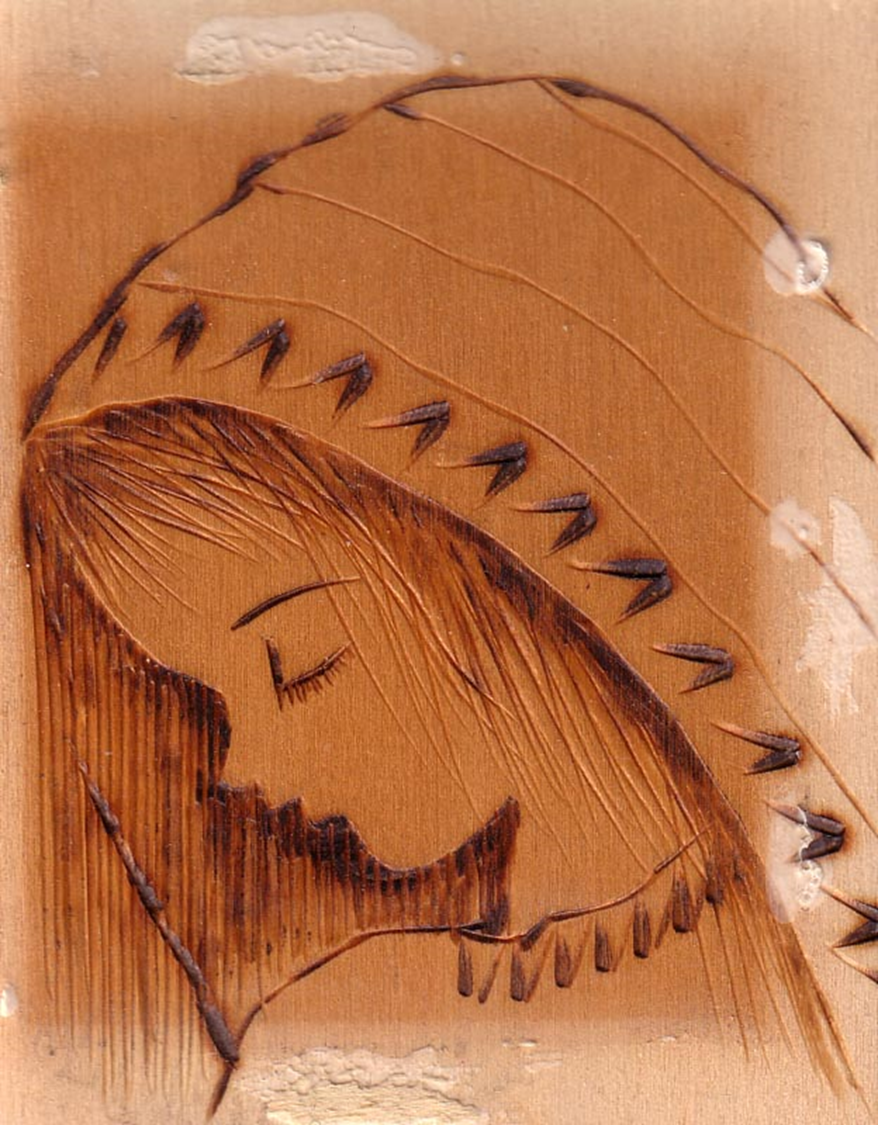 Al carissimo P. Giuseppe Oddoneil mio augurioespresso volutamente il giorno successivoassicurandolo del mio perenne ricordoP. Secondo